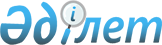 О внесении изменений в постановление Правительства Республики Казахстан от 11 ноября 2011 года № 1321 "Об утверждении Комплексного плана социально-экономического развития города Жанаозен Мангистауской области на 2012 – 2020 годы"
					
			Утративший силу
			
			
		
					Постановление Правительства Республики Казахстан от 6 декабря 2018 года № 806. Утратило силу постановлением Правительства Республики Казахстан от 4 ноября 2021 года № 784.
      Сноска. Утратило силу постановлением Правительства РК от 04.11.2021 № 784.
      Правительство Республики Казахстан ПОСТАНОВЛЯЕТ:
      1. Внести в постановление Правительства Республики Казахстан от 11 ноября 2011 года № 1321 "Об утверждении Комплексного плана социально-экономического развития города Жанаозен Мангистауской области на 2012 – 2020 годы" следующие изменения:
      пункты 2 и 3 изложить в следующей редакции:
      "2. Центральным исполнительным органам Республики Казахстан и местным исполнительным органам Мангистауской области обеспечить своевременное выполнение мероприятий, предусмотренных Планом, и по итогам года, не позднее 20 января, представлять информацию о ходе их реализации в Министерство национальной экономики Республики Казахстан.
      3. Министерству национальной экономики Республики Казахстан по итогам года, не позднее 1 февраля, представлять в Правительство Республики Казахстан сводную информацию о ходе реализации Плана.";
      пункт 5 изложить в следующей редакции:
      "5. Контроль за исполнением настоящего постановления возложить на Министерство национальной экономики Республики Казахстан.";
      Комплексный план социально-экономического развития города Жанаозен Мангистауской области на 2012 – 2020 годы, утвержденный указанным постановлением, изложить в новой редакции согласно приложению к настоящему постановлению.
      2. Настоящее постановление вводится в действие со дня его подписания. Комплексный план
социально-экономического развития города Жанаозен Мангистауской области на 2012-2020 годы
      Примечание:
      * - Объемы расходов будут рассмотрены в установленном законодательством Республики Казахстан порядке при формировании республиканского бюджета на соответствующие финансовые годы;
      ** - объемы финансирования будут уточняться при формировании местного бюджета соответствующего года. 
      Расшифровка аббревиатур: 
					© 2012. РГП на ПХВ «Институт законодательства и правовой информации Республики Казахстан» Министерства юстиции Республики Казахстан
				
      Премьер-МинистрРеспублики Казахстан 

Б. Сагинтаев
Приложение
к постановлению Правительства
Республики Казахстан
от 6 декабря 2018 года № 806Утвержден
постановлением Правительства
Республики Казахстан
от 11 ноября 2011 года № 1321
№ п/п

Наименование мероприятия

Форма завершения

Ответственные за исполнение (реализацию)

Период исполнения (реализации)

Предпола гаемые расходы (млн. тенге)

Источники финансирования

1

2

3

4

5

6

7

Решение проблемы перенаселенности города Жанаозен

1.
Принятие комплекса мер по стабилизации численности населения в городе Жанаозен в соответствии с Генеральным планом развития города Жанаозен
информация в МНЭ
акимат Мангистауской области, МВД
2012-2020 годы
2012-2020 годы
не
требуются
-
Обеспечение стабильной работы предприятий нефтегазовой отрасли

2.
Обеспечение уровня добычи нефти на месторождениях АО "Озенмунайгаз" в объеме не менее 5,5 млн. тонн в год с сохранением рабочих мест
информация в МНЭ
АО "Озенму найгаз" (по согласова нию), МЭ, акимат Мангистауской области
2012-2020 годы
2012-2020 годы
не
требуются
-
3.
Строительство сервисного центра для обслуживания спецтехники 
акт ввода в эксплуатацию
АО "Озенмунайгаз" (по согласованию)
2020 год
2020 год
в пределах предусмотренных средств
Средства АО "Озенмунайгаз"
Расширение и модернизация текущих производственных мощностей

4.
Подготовка ТЭИ по модернизации завода ТОО "Казахский газоперерабатывающий комбинат" в целях снижения операционных затрат, включая строительство нового газоперерабатывающего завода с учетом существующих объемов сырья
ТЭИ
АО "НК "КМГ" (по согласованию), МЭ, акимат Мангистауской области
2020 год
2020 год
335,0
Средства АО "НК "КМГ"
5.
Принятие мер по расширению производства комбината по переработке твердобытовых отходов города Жанаозен путем открытия цеха по производству брусчатки, бордюров, водостоков, резиновых покрытий
информация в МНЭ
Акимат Мангистауской области
2020 год
2020 год
-
Частные инвестиции в рамках ГЧП
Создание новых рабочих мест через развитие МСБ

6.
Принятие комплекса мер по повышению предпринимательской активности и улучшению бизнес – климата в городе Жанаозен в рамках реализации Государственной программы поддержки и развития бизнеса "Дорожная карта бизнеса-2020" и Государственной программы развития продуктивной занятости и массового предпринимательства на 2017-2021 годы "Еңбек"
информация в МНЭ
Акимат Мангистауской области,
МСХ, НПП "Атамекен" (по согласованию),
АО "ФРП "Даму"
(по согласованию)
2012-2020 годы
2012-2020 годы
в пределах предусмотренных средств
Республиканский бюджет
Местный бюджет
7.
Обеспечение спецодеждой и спецобувью работников предприятий нефтегазовой отрасли региона через местных производителей –швейные и обувные фабрики 
заключение договора на пошив спец-одежды
АО "Озенмунайгаз" (по согласованию), АО "Эмбамунайгаз" (по согласованию), нефтегазовые компании региона (по согласованию)
2018-2020 годы
2018-2020 годы
не
требуются
-
8.
Обеспечение заполняемости производственной площадки технопарка проектами малого и среднего бизнеса
информация в МНЭ
Акимат Мангистауской области
2019 год
2019 год
не
требуются
-
Обеспечение занятости населения, стимулирование экономической активности, содействие в создании новых производств и рабочих мест в точках экономического роста

Меры содействия занятости населения города Жанаозен

9.
Организация профессиональной подготовки, переподготовки, повышения квалификации трудоспособного населения города Жанаозен по Государственной программе развития продуктивной занятости и массового предпринимательства на 2017-2021 годы "Еңбек"
информация в МНЭ
Акимат Мангистауской области, МТСЗН, МОН, национальные компании (по согласованию)
2012-2020 годы
2012-2020 годы
809,4
в том числе:
2018 год –269,8**,
2019 год –269,8**,
2020 год –269,8**
Местный бюджет
10.
Организация профессиональной подготовки, переподготовки, повышения квалификации трудоспособного населения города Жанаозен для проектов, реализуемых в регионе на базе учебных центров крупных производственных предприятий, частных учебно-тренинговых центров
информация в МНЭ
Акимат Мангистауской области, МТСЗН, МОН, национальные компании (по согласованию)
2012-2020 годы
2012-2020 годы
в пределах предусмотренных средств
Средства работодателей
11.
Организация социальной адаптации по обучению и переподготовке кадров по востребованным специальностям в регионах переселения
информация в МНЭ
Акимат Мангистауской области, МТСЗН, МОН
2018-2020 годы
2018-2020 годы
не требуются
-
12.
В целях содействия занятости населения города Жанаозен обеспечение организации не менее 1000 общественных рабочих мест ежегодно 
информация в МНЭ
Акимат Мангистауской области, АО "Озенмунайгаз" (по согласованию)
2012-2020 годы
2012-2020 годы
** ежегодно по 200,0
Местный бюджет
Средства АО "Озенмунайгаз" в рамках исполнения контрактных обязательств при условии наличия обязательств в ежегодном соглашении с местным исполнительным органом области
13.
Организация прохождения молодежной практики выпускниками ВУЗов и ССУЗов на предприятиях и организациях ежегодно не менее 160 человек (из числа жителей города Жанаозен)
информация в МНЭ
Акимат Мангистауской области, компании-работодатели (по согласованию)
2012-2020 годы
2012-2020 годы
ежегодно по 25,0**
Местный бюджет
14.
Реализация мероприятий по обеспечению внутри региональной трудовой миграции в рамках региональной программы "Жаңа Серпін" в городе Жанаозен 
информация в МНЭ
Акимат Мангистауской области
2012-2020 годы
2012-2020 годы
не
требуются
-
Создание новых производств и рабочих мест в точках экономического роста области

15.
Обеспечение не менее 20% квоты на трудоустройство безработных города Жанаозен на проектах, реализуемых в точках экономического роста региона города Актау, села Курык Каракиянского района
заключение меморандума
Акимат Мангистауской области, АО "НК "КМГ" (по согласованию), компании-работодатели (по согласованию)
2012-2020 годы
2012-2020 годы
не
требуются
-
16.
Содействие в трудоус-тройстве безработных жителей города Жанаозен на заводе металлических конструкций ТОО "ЕРСАЙ Каспиан Контрактор" в селе Курык Каракиянского района
информация в МНЭ
Акимат Мангистауской области, ТОО "ЕРСАЙ Каспиан Контрактор" (по согласованию)
2018-2020 годы
2018-2020 годы
не
требуются
-
17.
Строительство опреснительного завода мощностью 50 тысяч кубических метров в сутки в селе Курык Каракиянского района
акт ввода в эксплуатацию
Акимат Мангистауской области
2020 год
2020 год
37 000,0
Частные инвестиции в рамках ГЧП
18.
Развитие курортной зоны отдыха "Кендерли", в том числе строительство гостиниц, баз отдыха, детских оздоровительных лагерей и прочих объектов индустрии туризма путем привлечения инвесторов
информация в МНЭ
Акимат Мангистауской области, МКС
2012-2020 годы
2012-2020 годы
стоимость будет определена по итогам переговоров с инвесторами
Частные инвестиции
19.
Принятие мер по строительству канализационно-очистного сооружения в рамках строительства внешней инфраструктуры курортной зоны отдыха "Кендерли"
информация в МНЭ
Акимат Мангистауской области, МИР
2020 год
2020 год
не
требуются
-
20.
Принятие мер по строительству распределительных газопроводов в рамках строительства внешней инженерной инфраструктуры курортной зоны отдыха "Кендерли"
информация в МНЭ
Акимат Мангистауской области, МЭ
2020 год
2020 год
не
требуются
-
21.
Принятие мер по строительству питающей линии электропередачи и новой подстанции в рамках строительства внешной инфраструктуры курортной зоны отдыха "Кендерли"
информация в МНЭ
Акимат Мангистауской области, МЭ
2020 год
2020 год
не
требуются
-
22.
Проработка вопроса включения территории зоны отдыха Кендерли в список месторасположения игорных заведений 
информация в МНЭ
Акимат Мангистауской области, МКС, МФ
2019 год
2019 год
не требуются
-
23.
Проработка вопроса по созданию пункта приграничной торговли в городе Жанаозен
информация в МНЭ
Акимат Мангистауской области
2019 год
2019 год
не требуются
-
Развитие новых населенных пунктов и населенных пунктов с высоким потенциалом развития

24.
Проработка вопроса создания нового населенного пункта в местности "Кендерли" 
информация в МНЭ
Акимат Мангистауской области
2019 год
2019 год
не требуются
-
Поддержание социальной и инженерной инфраструктуры города Жанаозен

Здравоохранение

25.
Завершение строительства терапевтического корпуса Жанаозенской центральной городской больницы
акт ввода в эксплуатацию
Акимат Мангистауской области
2020 год
2020 год
стоимость будет определена после корректировки ПСД
Местный
бюджет
26.
Завершение строительства медицинского центра в городе Жанаозен со стационаром на 50 коек 
акт ввода в эксплуатацию
Акимат Мангистауской области
2020 год
2020 год
стоимость будет определена после корректировки ПСД
Местный
бюджет
27.
Принятие мер по строительству отделения (структурного подразделения) Жанаозенской центральной городской больницы в селе Кызылсай (новый объект-терапия)
информация в МНЭ
Акимат Мангистауской области
2020 год
2020 год
не требуются
-
28.
Строительство врачебной амбулатории на 50 посещений в смену в микрорайоне "Мерей" города Жанаозен
акт ввода в эксплуатацию
Акимат Мангистауской области
2020 год
2020 год
387,9 **
Местный бюджет
Образование

29.
Принятие мер по строительству школы на 1200 мест в городе Жанаозен
информация в МНЭ
Акимат Мангистауской области, МОН
2020 год
2020 год
не требуются
-
30.
Принятие мер по строительству школы интернатного типа на 300 мест
информация в МНЭ
Акимат Мангистауской области, МОН
2020 год
2020 год
не требуются
-
Культура и спорт

31.
Строительство Дома культуры в селе Рахат
акт ввода в эксплуатацию
Акимат Мангистауской области
2020 год
2020 год
590,4,
в том числе:
2018 год – 5,0
2019 год – 100,0** 2020 год –485,4**
Местный бюджет
32.
Принятие мер по строительству филиала областного историко-краеведческого музея в городе Жанаозен
информация в МНЭ
Акимат Мангистауской области
2020 год
2020 год
не требуются
-
33.
Принятие мер по строительству типового здания государственного архива города Жанаозен
информация в МНЭ
Акимат Мангистауской области
2020 год
2020 год
не требуются
-
Организация досуга и отдыха молодежи

34.
Принятие мер по строительству Дворца школьников с городской библиотекой в городе Жанаозен
информация в МНЭ
Акимат Мангистауской области
2020 год
2020 год
не требуются
-
35.
Обустройство 10 школьных дворов в городе Жанаозен (2019 год - 5, 2020 год – 5)
информация в МНЭ
Акимат Мангистауской области
2012-2020 годы
2012-2020 годы
ежегодно по
15,0**
Местный
бюджет
Развитие жизнеобеспечивающей инфраструктуры города Жанаозен

36.
Реконструкция и расширение существующих сетей водоснабжения и канализации города Жанаозен 
акт ввода в эксплуатацию
МИР, акимат Мангистауской области
2020 год
2020 год
2019 год –
1 396,9
Республиканский бюджет
37.
Принятие мер по строительству линии электропередач (ЛЭП) ВЛ-6кВ от распредели-тельного пункта (РП-6) восточной части села Тенге до РП западной части села Тенге и от подстанций (ПС-11) промзоны до РП микрорайона "Арай"
информация в МНЭ
Акимат Мангистауской области, МНЭ
2020 год
2020 год
не требуются
-
38.
Строительство водопровода от водоочистного сооружения до микрорайона "Мерей" города Жанаозен
акт ввода в эксплуатацию
Акимат Мангистауской области, МИР
2019 год
2019 год
805,7,
в том числе:
2018 год – 100,0
2019 год –
439,9*
2019 год –
265,8**
Республиканский бюджет
Местный бюджет
39.
Строительство водопровода от водоочистного сооружения до села Тенге города Жанаозен
акт ввода в эксплуатацию
Акимат Мангистауской области, МИР
2020 год
2020 год
401,3,
в том числе:
2019 год –
100*
2020 год – 181,0
2019 год –
42,8**
2020 год – 77,5**
Республиканский бюджет
Местный бюджет
40.
Реконструкция и расширение существующих наружных инженерных сетей водоочистного сооружения города Жанаозен
акт ввода в эксплуатацию
Акимат Мангистауской области, МИР
2020 год
2020 год
1172,0,
в том числе:
2019 год –
100*
2020 год – 720,4*
2019 год –
42,8**
2020 год – 308,8**
Республиканский бюджет
Местный бюджет
41.
Реконструкция и рас-ширение существующих канализационно-насосных станций на станции Узень и в микрорайоне "Рауан" города Жанаозен
акт ввода в эксплуатацию
Акимат Мангистауской области, МИР
2019 год
2019 год
344,3,
в том числе:
2019 год –
241,0
2019 год –
103,3**
Республиканский бюджет
Местный бюджет
42.
Строительство инженерных сетей незавершенных участков в селах Тенге и Рахат города Жанаозен
акт ввода в эксплуатацию
Акимат Мангистауской области, МИР
2020 год
2020 год
279,4,
в том числе:
2019 год –
100*
2020 год – 151,5*
2019 год –
11**
2020 год – 16,9**
Республиканский бюджет
Местный бюджет
43.
Строительство внутригородских автомобильных дорог города Жанаозен
акт ввода в эксплуатацию
Акимат Мангистауской области
2020 год
2020 год
248,9,
в том числе
2019 год –
100**
2020 год –
148,9**
Местный бюджет
44.
Строительство внутригородских автомобильных дорог микрорайона Мерей города Жанаозен
акт ввода в эксплуатацию
Акимат Мангистауской области, МНЭ
2020 год
2020 год
164,2,
в том числе
2020 год – 16,4**
2020 год –
147,8*
Местный бюджет
Республиканский бюджет
45.
Строительство внутригородских автомобильных дорог в микрорайонах Бостандык, Мунайлы города Жанаозен
акт ввода в эксплуатацию
Акимат Мангистауской области, МНЭ
2020 год
2020 год
188,2,
в том числе
2020 год – 18,8**
2020 год – 169,4*
Местный бюджет
Республиканский бюджет
46.
Строительство внутригородских автомобильных дорог в микрорайонах Рахат, Аксу города Жанаозен
акт ввода в эксплуатацию
Акимат Мангистауской области, МНЭ
2020 год
2020 год
298,4,
в том числе
2020 год – 29,8**
2020 год –
268,6*
Местный бюджет
Республи-канский бюджет
47.
Строительство внутригородских автомобильных дорог в микрорайонах Аксу, Жулдыз города Жанаозен
акт ввода в эксплуатацию
Акимат Мангистауской области, МНЭ
2020 год
2020 год
328,7,
в том числе
2020 год – 32,9**
2020 год –
295,8*
Местный бюджет
Республиканский бюджет
48.
Принятие мер по реконструкции канализационно-очистных сооружений города Жанаозен (2- очередь)
информация в МНЭ
Акимат Мангистауской области, МИР
2020 год
2020 год
не требуются
-
49.
Завершение строительства водоочистного сооружения для подготовки волжской воды до питьевого качества до 30 тыс.м3 в сутки в город Жанаозен 
акт ввода в эксплуатацию
Акимат Мангистауской области
2019 год
2019 год
791,9**
Местный бюджет
50.
Строительство дренажной системы и ливневой канализации города Жанаозен, микрорайона Бостандык и село Рахат, Аксу, Мерей, Жулдыз 
акт ввода в эксплуатацию
Акимат Мангистауской области, МНЭ
2019 год
2019 год
581,6,
в том числе
2018 год –
95,0
2019 год –
486,6*
Местный бюджет
Республиканский бюджет
51.
Принятие мер по строительству уличного освещения в городе Жанаозен
информация в МНЭ
Акимат Мангистауской области
2019 год
2019 год
не требуются
-
Жилье

52.
Принятие мер по строительству общежития (180 мест) в городе Жанаозен для работников бюджетных организаций
информация в МНЭ
Акимат Мангистауской области
2020 год
не
требуются
не
требуются
-
53.
Проработка вопроса по сносу аварийных жилых домов №59 и 43 в 1 микрорайоне города Жанаозен и строительства нового дома
информация в МНЭ
Акимат Мангистауской области
2019 год
не
требуются
не
требуются
-
Решение вопросов дефицита воды

54.
Завершение проекта "Увеличение пропускной способности магистрального водовода "Астрахань-Мангышлак" на 35 тыс.м³
акт ввода в эксплуатацию
АО "Казтрансойл" (по согласованию)
2019 год
2019 год
согласно ПСД
Средства АО "Казтрансойл"
55.
Проработка вопроса по строительству завода по опреснению морской воды с магистральным трубопроводом в районе зоны отдыха Кендирли мощностью 45 тысяч кубических метров в сутки 
информация в МНЭ
Акимат Мангистауской области, МИР
2019 год
2019 год
не требуются
-
Развитие агропромышленного комплекса

56.
Обеспечение увеличения поставки воды сельхозназначения в местности Тонирекшин (Жанаозен)
информация в МНЭ
Акимат Мангистауской области
2018-2020 годы
2018-2020 годы
не
требуются
-
57.
Создание и развитие крестьянских хозяйств в сфере животноводства и растениеводства, предприятий по переработке мяса, молочной продукции на территории города Жанаозен
информация в МНЭ
Акимат Мангистауской области, МСХ
2018-2020 годы
2018-2020 годы
не
требуются
-
58.
Проработка вопросов обеспечения инженерно-коммуникационной инфраструктурой для дальнейшего расширения Индустриальной зоны города Жанаозен
информация в МНЭ
Акимат Мангистауской области
2019 год
2019 год
не требуются
-
59.
Проработка вопросов обеспечения инженерной инфраструктурой (питьевой водой, электроэнергией и природным газом) земель сельхозназначения (для скотоводства и выращивания плодоовощной продукции) в городе Жанаозен (в местности Тонирекшин, вдоль дороги "Жанаозен-Кендирли", "Жанаозенстанция Болашак")
информация в МНЭ
Акимат Мангистауской области
2019 год
2019 год
не требуются
-
60.
Развитие животноводства по направлениям "Жанаозен – Кендирли", "Жанаозен – станция Болашак"
информация в МНЭ
МСХ,
акимат Мангистауской области
2018-2020 годы
2018-2020 годы
не требуются
-
61.
Принятие мер по строительству ветеринарно-санитарной лаборатории в городе Жанаозен
информация в МНЭ
Акимат Мангистауской области
2020 год
2020 год
не требуются
-
Меры по укреплению правопорядка, общественной безопасности и предупреждению чрезвычайных ситуаций

62.
Материально-техническое обеспечение органов внутренних дел и проведение мероприятий антинаркотической направленности в городе Жанаозен 
информация в МНЭ
МВД,
акимат Мангистауской области
2012-2020 годы
2012-2020 годы
в пределах предусмотренных средств
Республиканский бюджет, местный бюджет
63.
Установка на улицах города Жанаозен 68 поворотных камер видеонаблюдения
акт ввода в эксплуатацию
Акимат Мангистауской области
2020 год
2020 год
согласно
концепции проекта ГЧП
Частные инвестиции в рамках ГЧП
64.
Строительство нового спецприемника в городе Жанаозен
акт ввода в эксплуатацию
Акимат Мангистауской области
2020 год
2020 год
190,0**
Местный бюджет
65.
Внедрение системы видеонаблюдения во дворах города Жанаозен 
акт ввода в эксплуатацию
Акимат Мангистауской области
2020 год
2020 год
согласно
концепции проекта ГЧП
Частные инвестиции в рамках ГЧП
66.
Комплексное обучение и подготовка личного состава местной полицейской службы специалистами в области массовой психологии, коммуникаций, конфликтологии
информация в МНЭ
Акимат Мангистауской области
2018-2020 годы
2018-2020 годы
в пределах предусмотренных средств
Местный бюджет
Меры по усилению идеологической работы, улучшению социального самочувствия населения, усилению работы с молодежью, улучшению качества предоставления государственных услуг и управления проектами

67.
Комплексное обучение государственных служащих, работников социальной сферы, специалистов по работе с молодежью и специалистов по социальной адаптации
информация в МНЭ
Акимат Мангистауской области
2018-2020 годы
2018-2020 годы
в пределах предусмотренных средств
Местный бюджет
68.
Поддержка социально ориентированных неправительственных организации города Жанаозен через систему государственного социального заказа
информация в МНЭ
Акимат Мангистауской области
2018-2020 годы
2018-2020 годы
в пределах предусмотренных средств
Местный бюджет
Потребность в ресурсах:

ИТОГО:

47 034,2

2018
709,8
2019
42 166,8
2020
4 157,6
Республиканский бюджет
4 898,9
в том числе:

2018
100,0
2019
2 864,4
в том числе предусмотрено
439,9
2020
1 934,5
Местный бюджет
4 200,3
в том числе:

2018
409,8
2019
1 767,4
2020
2 023,1
Другие источники
37 935,0
МНЭ
-
Министерство национальной экономики Республики Казахстан
МСХ
-
Министерство сельского хозяйства Республики Казахстан
МОН
-
Министерство образования и науки Республики Казахстан
МТСЗН
-
Министерство труда и социальной защиты населения Республики Казахстан
МИР
-
Министерство по инвестициям и развитию Республики Казахстан
МФ
-
Министерство финансов Республики Казахстан
МВД
-
Министерство внутренних дел Республики Казахстан
МЭ 
-
Министерство энергетики Республики Казахстан
МКС
-
Министерство культуры и спорта Республики Казахстан
АО "НК "КМГ"
-
акционерное общество "Национальная компания "КазМунайГаз"
АО "ФРП "Даму"
-
акционерное общество "Фонд развития предпринимательства "Даму" 
АО "РЦ "ГЧП" Мангистауской области
-
акционерное общество "Региональный центр "Государственно-частного партнерства" Мангистауской области
АО
-
акционерное общество
НПП
-
Национальная палата предпринимателей "Атамекен"
ПСД
-
проектно-сметная документация
ТЭО
-
технико-экономическое обоснование
ТЭИ
-
технико-экономическое исследование
ВУЗ
-
высшее учебное заведение
ССУЗ
-
среднеспециальное учебное заведение
ГКП
-
государственное коммунальное предприятие
ГЧП
-
государственно-частное партнерство
ЧФИ
-
частные финансовые инициативы
ЧИ
-
частные инвестиции
ТОО
-
товарищество с ограниченной ответственностью
РПП
-
Региональная палата предпринимателей
МСБ
-
малый-средний бизнес
ИКИ 
-
инженерно-коммуникационная инфраструктура
ЛЭП
-
линии электропередач 